З А Я В Л Е Н И Еза Експертна оценка на дървесина и храстова растителност(Уникален идентификатор на административната услуга -2046)От …………………………………………………………………………….………………...,(посочете трите имена на физическото лице или наименованието на юридическото лице)ЕГН/ЕИК…………………………….,постоянен/настоящ адрес или адрес на управление на юридическото лице: гр./с. ………………………, община ……….………………, област …….…………………,ул. (ж.к.) ……………………..………..…………, тел.: …………………...…………………,електронна поща ………………………………..юридическото лице се представлява от ……..…………………………………………………………………………………………………..……………………………………………….(трите имена на представителя/пълномощника и ЕГН)№/дата на пълномощното …………………………………….Желая, да ми бъде издадена експертна оценка на дървесина и храстова растителност.Исканата експертна оценка ми е необходимо във връзка с ………………………………..………………………………………………………………….…………………………………………………………………………………..……………….Прилагам следните документи:Документ за собственост (копие);Документ за платена такса, освен ако плащането е извършено по електронен път. Плащането е извършено по електронен път (отбележете със знак , когато плащането е извършено по електронен път).Желая издаденият индивидуален административен акт да бъде получен:Лично от Центъра за административно обслужване;Чрез лицензиран пощенски оператор на адрес: .......................................................…………………………..………………………………………………………………………,като декларирам, че пощенските разходи са за моя сметка, платими при получаването на акта за вътрешни пощенски пратки, и съм съгласен документите да бъдат пренасяни от оператора за служебни цели. Индивидуалният административен акт да бъде изпратен:като вътрешна препоръчана пощенска пратка;като вътрешна куриерска пратка;като международна препоръчана пощенска пратка.По електронен път чрез Системата за сигурно електронно връчване;По електронен път на електронна поща …………………………………………..Дата: …………………..					      Заявител: ……..…….………        (подпис)ОБЩИНА ЗЛАТАРИЦА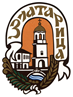 ДО КМЕТАНА ОБЩИНА ЗЛАТАРИЦАВх. № …………………………..Дата: ………….………………..